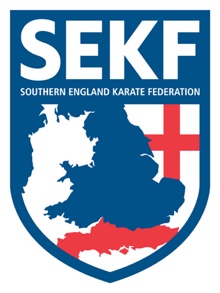 Dear Parent’s, 

If you have already contacted Sensei Collin and booked on with the club classes starting from Saturday 24th April there is no need to do anything else until payment is required for May. However, we have found it necessary to change some timings at our venues so please double check the current list and turn up at the time stated👍

Due to the fantastic success of our online sessions from May we will also continue to offer online classes once a week for the students who are unable to attend lessons or whom wish to train an extra session at home.

We hope that you have enjoyed the online training and reduced fees over the past year through the Covid -19 lockdown. However, as we will now be back to incurring our usual overheads, please find below the lesson fee prices from 1st May 2021. We are going to continue with monthly Standing Order payments for all our Centre clubs and will offer four tariffs which will all include the monthly Saturday course grading sessions. The fees are based on a 48-week Year as opposed to a 52 to incorporate missed lessons through holidays etc. Therefore, you will be expected to pay the monthly amount during the full twelve months. We are offering all current student’s free membership to our club. However, if there is a break in Training / Payments it will be necessary to re-join the club membership and a fee will be payable. 

001 – Once a week online session - £35.00
002 – Once a week training at the clubs - £37.50
003 – Once a week training at the clubs plus weekly online session £60.00
004 – Unlimited training at any of our clubs and weekly online session -£67.50

Bank details:
Name: Freestyle Combat Karate or Collin Rudkin
Account No: 50134759
Sort Code: 20-68-79

Due to the governing regulations and limited hall space it is vital to WhatsAppSensei Collin Rudkin on 07966 303 585 prior to attending karate classes stating your child’s name, what tariff and class or classes you would like reserved. Once payment is confirmed you will receive confirmation of your place. Your child’s place will continue to be reserved each month as long as a Standing Order is set up for the 1st of the month. In addition, you will be pre booked a Saturday course training space.
If any parents are struggling financially, please contact me direct as we can offer support.

Please find the new list of classes available from Monday 3rd May. Full address details can be found on our website under CLUBS at www.sekf.co.uk
If you have any queries, please contact Sensei Collin on 07966 303 585 or at
collinrudkin@gmail.com

Karate Clubs list

Priestlands School Gym
Mondays
White – Purple belt:    5.00pm - 6.00pm 
Brown tag and above: 6.00pm - 7.00pm

Talbot View Community 
Tuesdays
All Grades : 6.00pm - 7.00pm 

Ringwood H & L Centre 
Tuesdays
All Grades : 5.00pm - 6.00pm

Online Home Training
Wednesdays
White – Purple belt: 5.00pm - 6.00pm
Brown tag & above:  6.00pm - 7.00pm

New Milton H & L Centre 
Thursdays
White – Red belt: 5.00pm - 6.00pm
Yellow – Purple belt: 6.00pm – 7.00pm

New Milton Memorial 
Brown tag & above: 6.00pm - 7.00pm

Ashdown Leisure Centre
Fridays
All grades: 6.00pm – 7.00pm 

Sensei Collin 🥋😀